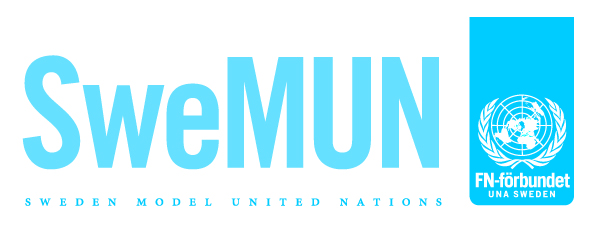 Välkommen till SweMUN 21-23 mars 2017
SweMUN är Svenska FN-förbundets årliga nationella FN-rollspel för gymnasieelever. 
Konferensen som arrangeras tillsammans med vår FN-skola Falu Frigymnasium i Falun simulerar generalförsamlingen och säkerhetsrådet på engelska. 
Vi kan lova spännande, roliga och lärorika dagar!

Program för SweMUN 201721 mars	11.00 Delegaterna anländer. Lunch.
13.00 Konferensen öppnar. 
Lobbying och kvällsmat. 		22 mars	Utskottsförhandlingar i fyra utskott.
Middag och festligheter.23 mars	Generalförsamlingen öppnar.
Avslutningsceremoni.
15.00 Konferensen avslutas.
Välkommen med din anmälan till SweMUN 2017 om du… är gymnasieelevär intresserad av globala frågor vill och har möjlighet att förbereda dig inför rollen som delegat i FNDeltagaravgift för elever och lärare från FN-skolor: FN-skolor får skicka en delegation + en lärare som tillval, där ingår konferens, material, logi i delat rum och alla måltider. Extra delegater och lärare utöver tillvalet betalar 1400 SEK per person för konferens, material, logi och alla måltider. Deltagaravgift för elever och lärare som inte är från FN- skolor: 690 SEK - inkluderar konferens, material och måltider utom frukost. Logi ingår inte, men det går bra att kontakta FN-förbundet för tips om boende. Anmälan och mer information till SweMUN hittar du på FN-förbundets hemsida, http://www.fn.se/swemun.  Sista anmälningsdag är den 13 januari 2017.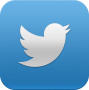 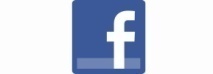 